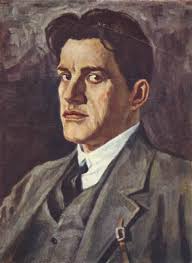 МАЯК  - МАЯКОВСКИЙОбъявлен конкурс – «Маяковскому – 120».А знаете, любимый это мой поэт.Его поэзия, как огромная скрипка.Кому-то нравится, а кому - то нет.Пренебрегал обыденностью,Порой надевая маску.Личную боль переплавлял в  протест.От страстного накалаДо застенчивой робостиБыл то чистейший лирик,То «неудобный» поэт.                                              В необычном одеянииСо своей манерой написания.Художественная парадоксальность Имела социальный смысл.Об асфальт тёр мордойМещан – обывателей,  С трещиной в сердце писал о любви.К страстной патетике добавлял иронию, Выражал философскую сторону бытия, Рисовал плакаты для «Окон» РОСТА, С революционным народом шёл до конца.«Прикалывал солнце любимым на платье».Порою  мучительно был одинок.Боролся против литературных штамповИ «планов наших любил громадьё».Ступенька к  ступеньке - И вот уже лестница особенных слов,Непривычных на слух. Поэт – Маяковский,  Маяк – Маяковский, Влюбленный в Россию,Указывал путь.